Fecha: 11 de agosto de 2014Boletín de prensa Nº 1103CON INNOVACIÓN SOCIAL Y LIDERAZGO, INICIARÁ SEMANA DE LA JUVENTUD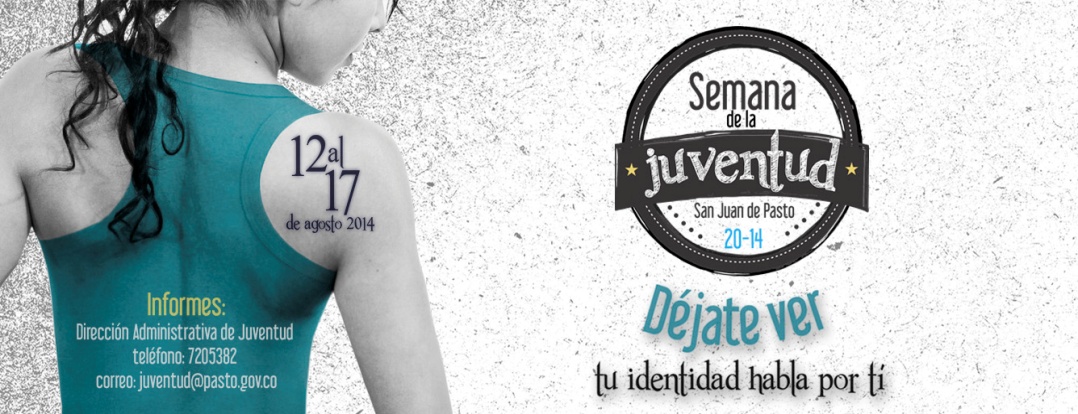 Este martes 12 de agosto inicia la programación de la Semana de la Juventud, organizada por la Alcaldía de Pasto a través de la Dirección Administrativa de Juventud informó la directora de la dependencia Adriana Franco Moncayo quien explicó que el primer día será un encuentro de innovación social y liderazgo.Desde las 8:00 hasta las 10:00 de la mañana en el Hotel Agualongo, se presentará una experiencia exitosa: “Proyecto fórmula SENA Eco Nariño y de la Escudería FORSENAR 2013”. A partir de las 10:00 y hasta las 11:00 de la mañana, se tendrá un Happy-Lab “Emprender para ser feliz”, liderado por los jóvenes del colectivo enbicicláte y finalmente desde las 11:00 de la mañana a 12:00 del mediodía se cumplirá con una charla en finanzas para jóvenes por parte del Fondo Nacional del Ahorro.Alterno a estas actividades, en la Universidad Autónoma de Nariño desde las 8:00 hasta las 6:00 de la tarde está programado el Primer Encuentro de Personeros y Personeras Estudiantiles de Pasto e Ipiales, quienes harán visibles los procesos de liderazgo juvenil en conjunto con el Consejo Municipal de Juventud y la Plataforma de Juventud de Pasto.Contacto: Dirección Administrativa de Juventud, Adriana Franco Moncayo. Teléfono: 7205382	COMPRAS DEL ESTADO MUEVEN 100 BILLONES DE PESOS AL AÑOLa importancia que tienen las adquisiciones que hace la Nación –representada en los Entes territoriales, como el departamento de Nariño- constituye casi el 15 por ciento de PIB de Colombia. Pero más allá de las estadísticas, estos recursos son los materializan las políticas públicas en obras reales.Actualmente, Colombia Compra Eficiente, entidad creada por el gobierno en 2012, es la encargada de adelantar un cambio estructural en la concepción de las compras estatales. De acuerdo con Maria Margarita Zuleta, directora de esta dependencia, “el sistema de compras y contratación pública está en tránsito de una función administrativa a un asunto estratégico del funcionamiento del Estado”.Ese ‘tránsito’ significa un cambio profundo al interior de las oficinas públicas. Usualmente, las compras que hace el Estado han estado marcadas por el hermetismo y muchas veces tocada por casos de corrupción. De ahí que Zuleta explica que la transformación que encabeza Colombia Compra Eficiente, “no se trata solo de gastar menos sino de aprender a gastar bien”. El cambio que viene ocurriendo en el esquema de compras públicas está basado en conceptos de eficacia, eficiencia y busca promover la competencia para alcanzar mejores precios y procesos licitatorios mucho más visibles y transparentes.Alcanzar estos estándares no es una tarea sencilla. Es necesario cambiar de raíz varios modelos de funcionamiento que ya han hecho carrera en la administración pública. En este punto, la tecnología jugará un papel predominante. Se renovó el Sistema Electrónico de Contratación Pública (Secop), ahora tanto proveedores como contratantes pueden seguir todo el proceso de compra desde la web en cualquier parte del mundo en tiempo real.Con el fin de dar a conocer los beneficios de las plataformas digitales y profundizar sobre los cambios que se están implementando en las adquisiciones públicas Colombia Compra Eficiente, junto con la revista SEMANA viene adelantando el ciclo de foros “El valor estratégico de las compras del Estado”. La siguiente parada será en Pasto este miércoles 13 de agosto en el Hotel Morasurco. Para mayor información consultar la página www.forossemana.com CONSEJO DIRECTIVO DE AVANTE SUPERVISÓ DESARROLLO DE OBRAS DEL SETP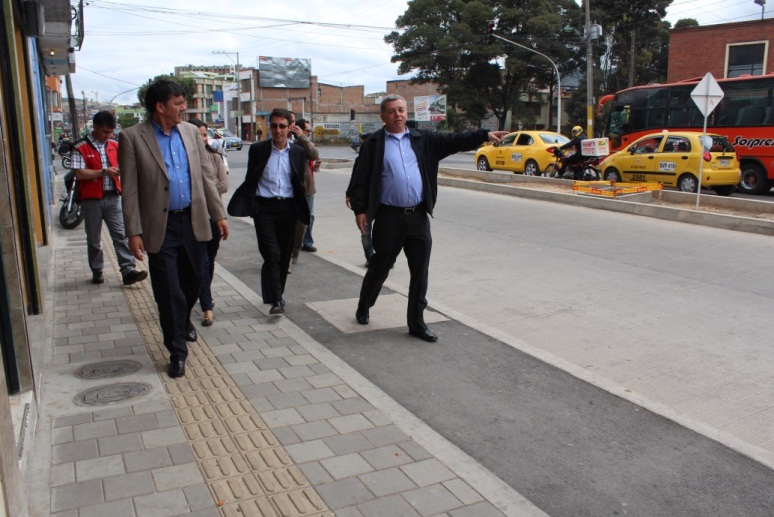 Con el fin de evaluar en el terreno, los avances en la implementación del Sistema Estratégico de Transporte Público de Pasajeros, el Concejo Directivo de Avante, máximo órgano de la entidad, en compañía del Gerente Jorge Hernando Cote, recorrieron los trabajos de infraestructura ejecutados y en ejecución, las zonas en donde se adelantan las demoliciones y el nuevo centro de control semafórico de la ciudad.Durante el recorrido que incluyó las calles 16, 20 y 27, la carrera 27, las Avenidas Panamericana e Idema y el nuevo centro de control semafórico, ubicado junto a la Secretaría de Transito, los miembros del Consejo manifestaron su satisfacción por el desarrollo de las obras.“Desde la última visita que hizo el Consejo Directivo se ven avances, como la pavimentación de varios sectores en los que antes se estaban ejecutando obras de redes de acueducto y alcantarillado, es el caso de la calle16, Avenida Idema y  la habilitación de varios tramos viales en los que ya hay circulación vehicular” manifestó Jorge Hernando Cote.Por su parte el alcalde de Pasto, Harold Guerrero López, destacó el centro unificado de control para el nuevo sistema semafórico que operará en red, con fibra óptica y que contará con la última tecnología para mejorar la movilidad en la ciudad.El Consejo de Avante está conformado por el alcalde de Pasto, el Secretario de Tránsito Municipal, Guillermo Villota; Mariana Ortiz, delegada del Ministerio de Hacienda; Juan Gonzalo Jaramillo representante del Ministerio de Transporte y Luis Felipe Lota, Coordinador de Movilidad y Transporte Urbano del Departamento de Planeación Nacional.Contacto: Gerente AVANTE SETP Jorge Hernando Cote Ante. Celular: 3148325653MÁS DE 1.050 PERSONAS HAN ASISTIDO A ASAMBLEAS CONSULTIVASLa Alcaldía de Pasto a través de la Secretaría de Desarrollo Comunitario durante la implementación de la etapa deliberativa de presupuesto participativo vigencia 2015, ha efectuado asambleas consultivas en 8 comunas y 7 corregimientos, explicó la secretaria de la dependencia, Patricia Narváez Moreno.Hasta la fecha han participado 1.053 habitantes del municipio de Pasto entre líderes de JAC, JAL y ASOJAC, representantes de organizaciones sectoriales, poblacionales y comunidad en general, las cuales han postulado proyectos concertables en las comunas 2, 3, 4, 7 y 8 así como también en los corregimientos de El Encano, Cabrera, Morasurco, Mocondino, El Socorro y Santa Bárbara.“Durante las jornadas se efectúa el acompañamiento y orientación requerida por cada comuna y corregimiento encontrando acogida de los proyectos concertables 2015 por gran parte de la comunidad quienes han entendido en este proceso que lo concertado será cumplido a satisfacción durante el próximo año por la Administración Municipal”, agregó la funcionaria.Asamblea consultiva presupuesto participativo comuna onceEste martes 12 de agosto a partir de las 6:00 de la tarde en el salón cultural El Calvario, se llevará a cabo la asamblea consultiva de presupuesto participativo concertable 2015 de la comuna once, informó la secretaria de Desarrollo Comunitario, Patricia Narváez Moreno quien recordó que las comunidades interesadas en postular sus proyectos tendrán plazo hasta el viernes 22 de agosto.La funcionaria explicó que las iniciativas solo se tendrán en cuenta siempre y cuando cumplan los criterios establecidos por la Administración Local y recalcó que son los habitantes de cada sector quienes deciden finalmente el proyecto que se ejecutará en su zona.Contacto: Secretaria de Desarrollo Comunitario, Patricia Narváez Moreno. Celular: 3014068285JORNADA DE ACTUALIZACIÓN CENSAL DE VEHÍCULOS DE TRACCIÓN ANIMAL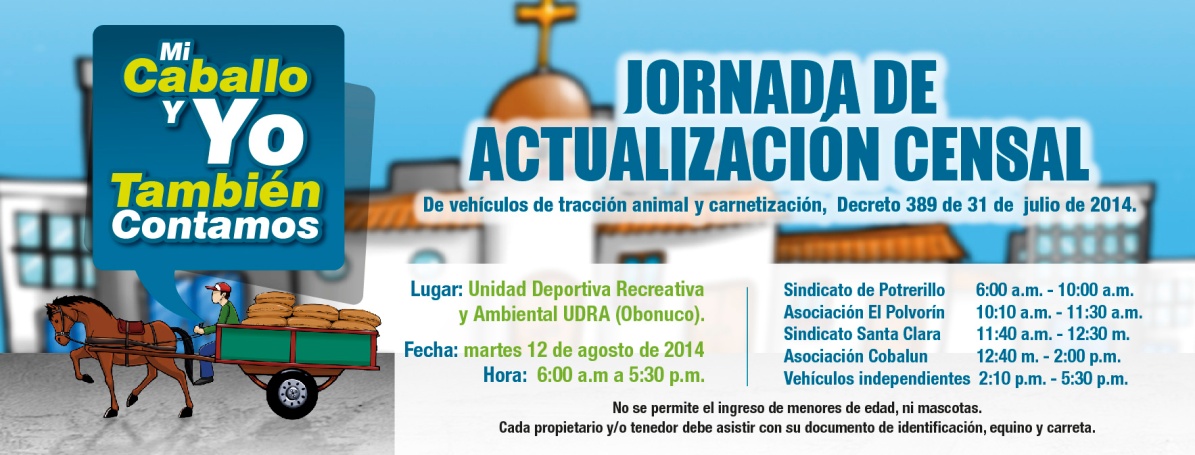 La Alcaldía de Pasto a través de las secretarías de Gestión Ambiental, Salud, Tránsito, Dirección de Plazas de Mercado y Centro de Bienestar Animal; llevarán a cabo este martes 12 de agosto desde las 6:00 de la mañana y hasta las 5:30 de la tarde en la Unidad Deportiva, Recreativa y Ambiental UDRA, la jornada de actualización censal de vehículos de tracción animal denominada ‘Mi caballo y yo también contamos’.La médico veterinaria del centro, Paola Zambrano Rosero, explicó que durante la actividad se verificará el estado de salud de los equinos y si el animal posee el chip para identificación. A su vez, por medio de una encuesta se identificará el estado socio económico del carretillero. Según la profesional, en la actualidad la dependencia registra en su base de datos a 368 carretilleros, sin embargo se espera que sean 600 los censados. Los vehículos de tracción animal que participen dentro de la jornada recibirán una bandeja que permite la recolección de las heces para evitar la contaminación en las calles de la ciudad. “La iniciativa busca el control y el bienestar de los equinos así como mantener la calidad de vida de los ciudadanos en general”.Contacto: Centro de Bienestar Animal, Paola Zambrano Rosero. Celular: 3104879614INICIARÁN REPARCHEO EN CALLE 14 ENTRE CARRERAS 23 Y 30ªEl secretario de Infraestructura Jhon Fredy Burbano Pantoja, informó que el próximo martes 19 de agosto continuará los trabajos de reparcheo en la calle 14 entre carreras 23 y 30ª hasta el sector de Bomboná. El funcionario explicó que la primera actividad que se lleva a cabo en cada uno de los frentes, es la demarcación de huecos y baches, luego se efectúa el corte del pavimento asfáltico o rígido, posteriormente se realiza la adecuación de la base con material granular para finalmente ejecutar la reposición de la superficie con mezcla asfáltica o rígida.Actualmente la cuadrilla adelanta el reparcheo de la calle 10 entre la avenida Panamericana y carrera 27, donde la circulación vehicular está habilitada en un solo carril para no interrumpir en su totalidad el tráfico. El proyecto en el que se invierten $735 millones, contempla el mejoramiento de 18 vías céntricas entre las que se encuentran la calle 18 sector Torobajo, carreras 23, 24, 25, 26, calle 21 y 21ª de Las Cuadras y los tramos de algunos barrios como: El Bosque, La Primavera y La Paz.Contacto: Secretario de Infraestructura, Jhon Fredy Burbano Pantoja. Celular: 3166901835POR LAVADO DE ESTRUCTURAS SE SUSPENDE SUMINISTRO DE AGUA, ESTE DOMINGOEn cumplimiento de la resolución 000082 de 2009 emitida por el Ministerio de la Protección Social, relacionada con el mantenimiento preventivo de las estructuras que conforman las plantas de tratamiento y los tanques de almacenamiento, EMPOPASTO programó el lavado de tanques perteneciente al sistema de la Planta Centenario Zona Media, Zona Alta, Canal de Conducción y Bocatoma Buesaquillo este domingo 17 de agosto, razón por la cual se suspenderá el suministro de agua en los barrios que se abastecen de estos sistemas desde las 8:00 de la mañana con restablecimiento paulatino del mismo a partir de la 1:00 de la mañana del lunes 18 de agosto (17 horas sin servicio).Las zonas que se verán afectadas sin suministro de agua son las siguientes:La empresa ofrece disculpas por los inconvenientes registrados durante la ejecución de estos trabajos y recuerda que la entidad trabaja por el desarrollo de la ciudad. EMPOPASTO mejorando su vida.Contacto: Coordinadora de comunicaciones EMPOPASTO, Liliana Arévalo. Celular: 3017356186	Pasto Transformación ProductivaMaría Paula Chavarriaga RoseroJefe Oficina de Comunicación SocialAlcaldía de PastoCENTENARIO MEDIOCENTENARIO MEDIOCENTENARIO MEDIOCENTENARIO MEDIO1AIRE LIBRE53GRAN COLOMBIA2ALAHAMBRA54HOSPITAL CIVIL3ALCAZARES55HOSPITAL UNIV. DEPARTAMENTAL4AQUINE I, II, III y IV56JAVERIANO5AQUINE ALTO y AQUINE RESERVADO57LA COLINA6AVENIDA BOYACA (COSTADO ORIENTAL)58LA ESMERALDA7AVENIDA CHAMPAGNAT59LA LOMITA8AVENIDA CHILE60LA PANADERIA9AVENIDA COLOMBIA61LA POSADA10AVENIDA IDEMA62LA VEGA11AVENIDA JULIAN BUCHELY63LAS AMERICAS12AVENIDA LAS AMERICAS64LAS FERIAS13AVENIDA SANTANDER65LAS LUNAS I y II14BELALCAZAR66LAS MARGARITAS15BERNAL67LAS VIOLETAS16BOMBONÁ68LOS ALCAZARES17CALATRAVA69LOS DOS PUENTES18CAMINO REAL70LOS ELISEOS19CANTARANA71LOS HEXAGONOS20CASA LOMA72MADRIGAL21CENTENARIO73MIRAVALLE22CENTRO (HASTA CRA. 27)74NAVARRETE23I U CESMAG75NORMANDIA24CHAMPAGNAT76PALACIO NACIONAL25CHAPAL I77PARQUE BOLIVAR26CHICÓ78PLAZA  DE NARIÑO27CHILE79LAS FERIAS28CIUDAD REAL (Excepto Mz. N, O, P, Q, R y S)80POLICIA NACIONAL29CJC LAS MARGARITAS81PRADOS DEL OESTE30CLUB COLOMBIA82PUBENZA (PARTE NORTE)31COLEGIO ARTEMIO MENDOZA83QUINTAS DE SAN PEDRO (PARTE SUR)32COLEGIO BETHLEMITAS84RÍO BLANCO33COLEGIO JAVERIANO (San Ignacio)85SALOMÓN34COLEGIO PEDAGÓGICO86SALSIPUEDES35COLPATRIA87SAN AGUSTIN36EL CALVARIO88SAN ANDRÉS (PARTE OCCIDENTAL)37EL CEMENTERIO (PARTE SUR)89SAN ANDRESITO38EL CORRALITO90SAN FELIPE (PARTE ORIENTAL)39EL EJIDO91SAN IGNACIO (PARTE NORTE)40EL MIRADOR92SAN JOSÉ41EL OLIVO93SAN JUAN DE DIOS42EL PILAR94SAN MARTIN43EL POGRESO95SAN PEDRO44EL PORTALITO96SANTA CLARA45PLAZA DE MERCADO POTRERILLO97SANTANDER46EL PRADO98SANTIAGO (PARTE ORIENTAL)47EL RECUERDO99SANTO SEPULCRO48EL REFUGIO100SENDOYA49EMILIO BOTERO I y II101UNIVERSIDAD DE NARIÑO CENTRO50ESTADIO LIBERTAD102VENECIA51FATIMA103VILLA DEL RIO52FIGUEROA104VILLA JAZMÍNCENTENARIO ALTOCENTENARIO ALTOCENTENARIO ALTOCENTENARIO ALTO1ACHALAY57MARILUZ I, II y III2ABEDULES58MERCEDARIO3ALBERGUE DEL SOL59MIRADOR DE SAN JUAN4ALTOS DE LA COLINA (URBANIZACIÓN)60MIRAFLORES I y II5ALTOS DE LORENZO61MONSERRATE6ALTOS DEL CAMPO62NIZA I y III7ATAHUALPA63NORMAL SUPERIOR8AV BOYACA (COSTADO OCCIDENTAL)64NUEVA COLOMBIA9BAVIERA65NUEVA SOLIDARIDAD10BELISARIO BETANCOURTH66OBRERO11BELLA VISTA67PANAMERICANO12BETANIA68PIE DE CUESTA I y II13CAMPIÑA DE ORIENTE69PRADOS DEL SUR14CANCHALA70PRAGA15CAPUSIGRA71PUBENZA (PARTE SUR)16CASA BELLA72PUCALPA17CASD74QUINTAS DE SAN PEDRO (parte baja)18CASTILLOS DEL NORTE75REMANSOS DEL NORTE19CHAPAL II76RENACER21COLEGIO CIUDAD DE PASTO77RINCON COLONIAL22COLEGIO LIBERTAD78RINCON DE LA AURORA23COLEGIO LUIS E. MORA OSEJO79SAN FELIPE (PARTE OCCIDENTAL)24CRESEMILLAS80SAN IGNACIO (PARTE SUR)25DOCE DE OCTUBRE I81SAN JUAN DE LOS PASTOS26EL PORVENIR82SAN MIGUEL27EL REMANSO83SAN VICENTE28EL TEJAR84SANTA BARBARA29GRANADA III85SANTA CATALINA30GUALCALA86SANTA CLARA31GUALCALOMA87SANTA MÓNICA32GUAMUEZ88SANTAFÉ I y II33HOSPITAL SAN PEDRO89SANTIAGO (PARTE OCCIDENTAL)34HOSPITAL SAN RAFAEL90VERACRUZ35JORGE GIRALDO91VILLA ADRIANA MARIA36LA AURORA92VILLA ALEJANDRÍA37LA CAROLINA93VILLA AURORA38LA CASTELLANA94VILLA CAMPANELA39LA FLORIDA95VILLA JARDIN40LA PAZ96VILLA LAS LAJAS41LA ROSA97VILLA LUCIA42LAS ACACIAS98VILLA ORIENTE43LAS CAMELIAS99VILLA RECREO I II III IV44LAS LAJAS100VILLA DOCENTE45LAS MARGARITAS III101VILLA VICTORIA46LAS MERCEDES102VILLAFLOR47LAUREANO GOMEZ103VILLAS DE SAN RAFAEL48LICEO DE LA UNIVERSIDAD DE NARIÑO104VIPRI49LICORERA DE NARIÑO105VIVIENDA CRISTIANA50LORENZO DE ALDANA106TERRAZAS DE CHAPAL51LOS ÁLAMOS107CHAMBÚ I Y III52LOS ÁLAMOS108EMILIO BOTERO I Y III53LOS BALCONES109CANTARANA ALTO Y BAJO54LOS FRAILEJONES55LOS PINOS56MARÍA ISABEL I, II y IIICENTENARIO BAJOCENTENARIO BAJOCENTENARIO BAJOCENTENARIO BAJOCENTENARIO BAJOCENTENARIO BAJO1ALCALÁ DE BRICEÑOALCALÁ DE BRICEÑO3434LOS NOGALES2ALKOSTO CENTROALKOSTO CENTRO3535LOS SAUCES3ALMACAFÉALMACAFÉ3636MANACÁ4AMOREL DE LA AVENIDAAMOREL DE LA AVENIDA3737MARIDIAZ5AVENIDA LOS ESTUDIANTESAVENIDA LOS ESTUDIANTES3838MARSELLA6BRICEÑOBRICEÑO3939MORASURCO7CÁMARA DE COMERCIOCÁMARA DE COMERCIO4040PALERMO8CAMPOS DE CASTILLACAMPOS DE CASTILLA4141PANDIACO9CASTILLACASTILLA4242PARANÁ10CEDENARCEDENAR4343PARQUE INFANTIL11C C.VALLE DE ATRIZC C.VALLE DE ATRIZ4444PINOS DEL NORTE12CEHANICEHANI4545POSTOBÓN13CRA. 27 A CRA. 40 ENTRE CLLS. 16 Y 22             CRA. 27 A CRA. 40 ENTRE CLLS. 16 Y 22             4646REFUGIO VALLE DE ATRIZ14CLINICA LOS ANDES (SALUDCOOP)CLINICA LOS ANDES (SALUDCOOP)4747RINCON VALLE DE ATRIZ15CLINICA PALERMOCLINICA PALERMO4848SAN ANDRÉS (PARTE ORIENTAL)16CLINICA SEGURO SOCIALCLINICA SEGURO SOCIAL4949SAN ANTONIO17CLUB DEL COMERCIOCLUB DEL COMERCIO5050SANTA ANA18CJC PINASACOCJC PINASACO5151SANTA RITA19COLEGIO FRANCISCANASCOLEGIO FRANCISCANAS5252SAÑUDO20COLEGIO MARIDIAZCOLEGIO MARIDIAZ5353SEMINARIO MAYOR21COLONIALCOLONIAL5454TEQUENDAMA22COMFAMILIARCOMFAMILIAR5555TERRANOVA23EL ALJIBEEL ALJIBE5656TERRAZAS DE BRICEÑO24EL CERAMICOEL CERAMICO5757TITAN25EL DORADOEL DORADO5858TOROBAJO26EL POLVORINEL POLVORIN5959UNIVERSITARIO27FEDERACION DE CAFETEROSFEDERACION DE CAFETEROS6060UNIVERSIDAD DE NARIÑO TOROBAJO28HOSPITAL INFANTILHOSPITAL INFANTIL6161UNIVERSIDAD COOPERATIVA2929HOTEL MORASURCOHOTEL MORASURCO62UNIVERSIDAD MARIANA3030JOSE IGNACIO ZARAMAJOSE IGNACIO ZARAMA63VERSALLES3131JUAN XXIIIJUAN XXIII64VILLA CAMPESTRE3232JUANOY ALTO Y BAJOJUANOY ALTO Y BAJO65VILLA MARIA3333LA RIVIERALA RIVIERA66LAS CUADRASCUJACAL BAJOCUJACAL BAJOCUJACAL BAJOCUJACAL BAJO1ALTOS DE LA FLORESTA24NIÑO JESUS DE PRAGA2ARANDA25NUEVA ARANDA3ARANDA II26NUEVO AMANECER4ARCO IRIS27NUEVO HORIZONTE5BELLAVISTA DE ARANDA28NUEVO SOL6BUENOS AIRES29NUEVO SOL MULTIFAMILIAR (La Compuerta)7CAMINO VIEJO30OCHO DE MARZO8CÁRCEL JUDICIAL31PORTAL DE ARANDA I, II y III9CEMENTERIO EL CARMEN32PORTAL DEL NORTE10CLUB DE LEONES33PRADOS DEL NORTE11CORAZÓN DE JESÚS II34QUILLOTOCTO12CUJACAL BAJO35RINCÓN DE ARANDA13EL CARMEN36RINCÓN DE PASTO14EL CEMENTERIO (PARTE NORTE)37RINCÓN DEL ROSARIO15EL FUTURO38SAN ALBANO16FRAY EZEQUIEL MORENO39SAN DIEGO NORTE17IEM CIUDADELA DE LA PAZ40SANTA MATILDE18JUAN PABLO II41SIMON BOLIVAR19LA ESPERANZA42SOL DE ORIENTE20LA FLORESTA43VILLA COLOMBIA21LA LIBERTAD44VILLA GUERRERO22LOMA DEL CARMEN45VILLA NUEVA ARANDA23MARQUETALIA46VILLAS DEL NORTE